Circ. 210                                                                                                              Busto Arsizio, li 26/11/2013							WEB                                                                                                                          				                                                                                   			    Sigg. DocentiOggetto:  Turni di presenza al progetto carceri -  correzioniSi comunica il calendario corretto dei turni operativi degli studenti per quanto in oggetto per il 27-28 novembre, come da richiesta degli studenti:
27 novembre - mattina (10.00 - 12.00): Sara Milan (3BSU), Luna Masetti (3BSU), Asia Lupo (2CSU), Samuele Cattini (3AC), Caterina Scannapieco (IIIB)
pausa pranzo: Crespi Federica, Ottolina Isabella, Clasadonte Ilenia, Samuele Cattini (3AC), Caterina Scannapieco (IIIB)
28 novembre - mattina (10.00 - 12.00): Benedetta Zagatto, Domiziana Alaimo, Giacomo Pigni, Erika Borlin, Caterina Scannapieco (IIIB)
pausa pranzo (12.00 - 14.00): Crespi Federica, Ottolina Isabella, Clasadonte Ilenia, Erika Borlin, Domiziana Alaimo                                                                           			      Il Dirigente Scolastico                                                                               		   Prof.ssa Cristina Boracchi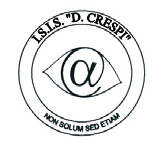 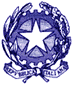 ISTITUTO DI ISTRUZIONE SECONDARIA  “DANIELE CRESPI” Liceo Internazionale Classico e  Linguistico VAPC02701R Liceo delle Scienze Umane VAPM027011Via G. Carducci 4 – 21052 BUSTO ARSIZIO (VA) www.liceocrespi.it-Tel. 0331 633256 - Fax 0331 674770 - E-mail: lccrespi@tin.itC.F. 81009350125 – Cod.Min. VAIS02700D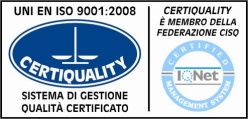     CertINT® 2012